This policy needs to be read in conjunction with –The Health and Safety Policy Risk assessment for students sharing a roomStaff should also be aware of the school’s Individual Prescription Sheet and Medicine Administration RecordBoarding House – Storage of MedicinesRoom Search PolicyFirst Aid PolicyMedical Emergency PolicyCare of Students with Medical Conditions PolicyIntroductionSt Andrew’s College welcomes students with medical conditions who require medication to manage their illness, and affords these students the same opportunities as any other student. In order to cater to the medical needs of our students, and ensure that they are acting in accordance with approved procedures, all staff need to read and understand this policy. The policy is particularly important for House Managers who are likely to be involved most closely with the management of student medication.The policy covers the following:Gathering information from students/parents about their medication needsGaining consent for administration of medicinesProcedures for safe storage and disposal of medicationProcedures for administering medication where this is requiredProcedures for recording administration of medicationSpecific guidance for epilepsy, asthma and allergiesConsentAll students at St Andrew’s College are generally deemed competent to administer their own medication, however, parents may request for staff to administer medication to their child in exceptional circumstances. Consent, for the administration of prescribed medications, should be obtained when the student registers with the college. The consent form is for under 18s only. Over 18s (unless they have special needs) are generally deemed competent to manage their own medication.-Homestay accommodationAll students in homestay accommodation are required to self-medicate. If a host parent has a concern about this or a student, he/she should contact the college.Home RemediesNo member of staff, including House Managers should administer any non-prescription medication.If a student has a condition/illness that suggests that they may need to use a home remedy, they should be advised to go to a pharmacy or see the GP. Students of any age should then be advised to store the medicine in their own lockable box (if in a hall of residence). If it is left lying around, the house manager should remove it and advise the student that they have done so.House managers are advised to carry out routine checks of the student’s lockable boxes, based on the room search policy, with the student present. These checks should be recorded and any concerning findings reported to Hanna Claydon and Wayne Marshall.Prescribed medicationIf a student brings prescribed medication from their own country, its instructions must be translated by a qualified person. If no translation is provided, the house manager should take the medication and advise the student to see a GP so that they can provide them with a British alternative or confirm that the medication is suitable.At the beginning of term, house managers should run a house meeting where they request students to bring prescription medication to them within the next 48 hours. Students should be warned at this meeting that if they do not do so, there is a chance that their room will be searched (in accordance with the college room search policy).Students over the age of 18 should declare any prescription medication that they have but can be allowed to keep it if it is stored in their lockable box.Storage of medicationRegular medication should be stored in a locked cabinet secured to a wall or floor.Temperature sensitive medication should be stored in a locked fridge or in a fridge in a locked room. The fridge should not be used for any other purpose.  If required, the house manager should contact Hanna Claydon and a fridge will be provided.-Inhalers and epi-pens (autoinjectors)Students who have asthma must supply their own inhalers and make sure that they always carry them.The school stocks inhalers for emergency use. They are in the following places:13 Station Road reception89 Regent Street Principal’s OfficeOne in every hall of residenceStudents with severe allergies should always carry their emergency medication (epi-pen) with them. The college does not supply emergency epi-pens due to the variety of different types of epi-pen meaning students should only ever use the type that has been prescribed to them.-School tripsThe first aid box should be taken on trips. The trip first aid box should be obtained from the school/ college the day before the trip takes place. This should also include an asthma inhaler.Storage of medication whilst out on educational visits is the responsibility of the member of staff leading the activity. As a general guide:Medicines are kept on the person of an identified member of staff, who then administers them and records administration on return to school. For any pupil who is prescribed sublingual diazepam it is important that an identified member of staff carries an emergency pack and is trained to administer it.-Staff medicationIn college, staff should not have medication on their desks or in their bags. It should be locked in a place where others can’t access it.-Controlled drugsIn the case of controlled drugs, such as Ritalin, it should be stored within a designated controlled drug medication cupboard.Disposal of medicationIf medications are left in the hall of residence, they should be returned to the parents. If that’s not possible they should be taken to the pharmacy for disposal. If a house manager does this, they should be accompanied by another person.Record keepingEach student that is taking prescription medication should have a medication register, which shows the medication provided and the medication administered. The college template should be used. Records must be hand-written and errors should be marked with an asterisk with the correction written next to a corresponding symbol with the words “entered in error, should read….”. This should be signed and dated.  Errors should not be crossed out or tippexed and records must always be completed in ink.  For boarding, electronic records should also be kept using the Dropbox file.The recording of controlled drugs is via the drug book. The school must ensure that every tablet is accounted for. The number of tablets that comes into the school must always correspond with the number of tablets that have been administered and the number that remain locked away in the drugs cabinet.Individual Healthcare PlansSome students with medication in school will require an Individual Healthcare Plan. Individual Healthcare Plans are for those students whose needs lie outside the care and provision that the college would normally provide.When a medical condition is brought to a member of staff’s attention, he/she should pass any information to the Head of Pastoral Care. If further information is required, she will endeavour to obtain it from the student, agent or parents. She will assess whether an IHP is required and then work together with Hanna Claydon to write the plan. The plan should then be signed off by the student’s parents and communicated to the house manager, host parent and any other members of staff that may be required to know. Further information about IHPs can be found in the Care of Students with Medical Conditions policy.Staff trainingAll house managers and other key members of college staff should be trained in the administration of epi-pens and asthma inhalers.Dosage and directions for administrationThe house manager should check that medications are in the original packaging with the patient’s label as provided by the pharmacist. Medication should not be accepted if the label has a correction written on it or is not intact. The pharmacist’s name and address and pharmacy logo should be on the label. The prescriber is the only person who can make corrections to the dose.Verbal Orders for Dosage AlterationIt is sometimes necessary to take verbal orders from a doctor in order to change the dosage of a prescribed medication.  The following records will be made in such circumstances:Record immediately what has been said.Record the doctor’s name.Record the child’s name.Record the name of the medicine.Record the new dose and frequency.Note any special directions.Repeat back to the doctor to check understanding.Record the time.Sign and date medication sheet alongside colleague.Ensure that doctor signs the medication sheet on next visit.The most important piece of information on any medication is the label that has been printed by the pharmacy.  Members of staff are strongly advised not to administer any medication without such a label giving clear guidelines.  The school’s policy on medication reinforces the responsibility of parents to send medication with clear pharmacy guidelines.Pharmacy labels serve as our permission to administer medication to the prescribed instructions of a medical doctor.  The pharmacist label should state the following – Who the drug is for.When the medication was dispensed.How many tablets were dispensed.What the medication actually is – e.g. Amoxycillin.What the strength of the medication is- e.g. 100mg tablets or amount of medicine in suspension within a liquid medicine.Directions as to how they should be taken- e.g. One to be taken twice a day.Specific advice, the most commonly given include – Take at regular intervals.Complete the course.Take before or after food.Do not drink alcohol whilst taking.All pharmacy labels give directions as to how, when and how much medication ought to be taken.Staff should note that Latin abbreviations are often used on pharmacy labels.  The following is a list of the most commonly used abbreviations. However, all pharmacy labels have an English annotation as well.1 o.d - one to be taken each day1 b.d - one to be taken twice a day1 t.d.s.  or 1 t.i.d. - one to be taken three times a day1 q.d.s. or 1 q.i.d. -  one to be taken four times a day1 o.m. or 1 mane - one to be taken in the morning1 o.n. or nocte - one to be taken at night1 or 2 p.r.n. – one or two to be taken as requiredc.c/p.c. – to be taken with food/after food **m.d.u. – as directed *** Other Important DirectionsSwallow whole, do not chew – this can be a challenge with those that are very rigid in their likes and dislikes.  However, we cannot crush tablets that are directed to be taken as whole.  The drugs product licence will have been granted on the grounds of them being taken whole.  Several medications are designed to slow release the active ingredient throughout a set period of time, if crushed they lose the chemical capacity to do this.Apply sparingly.  As a rule cream ought to be applied to the skin until it becomes slightly tacky.  Within the school it is good practice to wear protective gloves when applying any type of cream.Medication that is directed to be taken before food is so directed because food will retard the absorption of the medication.  Other reasons that medication should be taken immediately before food might include the fact that some medication suppresses the appetite if taken well before a meal.Medication that can be affected by the acids in the stomach or cause irritation to the stomach are often prescribed with or after food.The ‘As Directed’ direction can cause staff confusion and it is the school’s policy to seek more specific advice from the doctor prescribing before we administer at school.Other issues – directions for staff to give fractions of tablets are to be challenged.  Wherever possible, medicines should be administered in whole tablets.  The use of liquid medicine should be considered when dealing with the issue of fractions.The school advocates an approach that emphasises the six rights of administration when dealing with medication.  These are:The right YOUNG PERSON.The right MEDICINE.The right DOSE.The right TIME.The right ROUTE.The right WAY.When giving medicines staff should follow the protocol below:Get mentally prepared to administer the medication by concentrating on the task at handCheck the medicine record for directionsCheck that the child is the right one Find the medicine within the medication cabinetCheck the label for how the medication is to be givenMeasure the doseTake the medicine to the child or bring the child to the medicineInform the child that their medicine is ready for themGive the medicineOffer a drink of waterRecord immediately what has been given or declinedProceed to the next medicine for the next child.Administering Topical MedicinesThese are considered just as important as any oral medicine.  We follow the protocols below when using tubes or drops.  When we open a new tube, jar or drop bottle we record the date of opening on the container, i.e., D.O.**/**/**.Unless labelled otherwise, the general guidance for expiry dates is:Jars – discard one month after opening.Tubes – discard three months after opening.Eye drops and eye ointment – discard four weeks after opening.Administering Nasal Drops and Ear DropsNasal DropsWash hands.Request that the student sits in a chair.Tilt their head backwards.Put the required number of drops into each nostril.Keep the student’s head tilted back for two minutes.Replace cap on the bottle.Ear DropsWash hands.Request that the student lies or sits down and tilt the head to bring the ear uppermost.Gently pull the ear backwards.Put the correct number of drops into the ear.  Do not push the dropper into the ear.Get the student to remain in the same position for two minutes.Administering Eye Drops and Eye OintmentEye DropsWash hands.Check when the drops were opened and when they should be thrown away (4 weeks after opening).Tilt the student’s head backwards.Pull down the lower eye lid.Put the correct number of drops inside the lower lid, without touching the eye.Ask the student to close their eyes.Wipe away any excess with a clean tissue.Replace the cap and store in a cool place.Eye OintmentWash hands.Check when the ointment was opened and when they should be thrown away. (4 weeks after opening).Tilt the head of the student backwards.Pull down the lower lid.Squeeze half an inch of ointment inside the lower lid, without touching the eye.Close the eyes.Wipe away excess with a clean tissue.Replace the cap and store in a cool place.Transdermal PatchesWash your own hands and then put on disposable gloves.Ensure that the skin of the child is dry and clean.Apply patches to a different site each time to void the student developing sore skin.Dispose of the old patch by folding in half.InhalersShake inhaler.Ask the child to breathe out and to form a tight barrier around the inhaler. Inhale and count to 10. Ask the child to breathe in again.Ask the child to rinse their mouth out with water after using a steroidal inhaler, i.e., pulmicort and becotide.If the child is using a spacer to inhale, follow the same instructions as above.To not use soapy water to rinse out spacers as the soap can affect the medication.Some pupils may have been asked to take their inhalers whilst lying down on a bed. Follow the specific directions on the individual’s medication.Other Routes of AdministrationOther routes of administration include:Vaginal preparationsSuppositoriesInjectionsDressingsAs at April 2008 it is College policy that school staff should not to administer vaginal preparations, suppositories or injections. When the need arises, we will work closely with health staff at the local doctor’s surgery.  All administration by the methods highlighted above will need to be cross referenced to an individual student’s intimate care protocols and parental permission slips.The LawThe Medicines Act 1968 states that:Anyone can administer a prescription only medicine to another person, provided it is in accordance with the directions of a doctor as outlined on the label.  The exception to this rule is in the case of injections.Medicines that are prescribed for an individual student are that person’s property and may not be used by any other person.Doses of prescribed medicines must not be varied without the doctor’s consent.Guidance on common side effects of medicationStaff should take care to fully consider the impact of medication on students and also gain knowledge on the main types of drugs used at St. Andrew’s College, Cambridge.  It is important that staff recognise the most common side effects of medication;From the homely aspirin to the most sophisticated prescription medicine on the market, all drugs come with side effects. Many are minor, some are just an inconvenience, a few are serious, and some are just unusual. 
Perhaps the most common set of side effects for drugs taken internally involves the gastrointestinal system. Nearly any drug can cause nausea or an upset stomach, though it may only happen to a handful of users. For drugs used externally, skin irritation is a common complaint.Common Side Effects
Allergic reactions can happen with any drug and can range from itching and rash all the way up to a life-threatening anaphylactic reaction.Some drugs can’t help but trigger side effects because of their chemical structure. One example is the common allergy drug diphenhydramine (also known by the brand name Benadryl). Though it eases allergy symptoms, it also suppresses the activity of the body chemical acetylcholine, and that leads to drowsiness and a host of other side effects, including dry mouth.Some drugs typically have barely noticeable side effects when dosed properly. For example, Warfarin (Coumadin, Jantoven), used to prevent blood clots, is usually well tolerated, but serious internal bleeding can occur.Side effects may only occur when certain drugs are mixed with certain other things. These might also be considered drug interactions. Drinking alcohol with narcotic painkillers has caused an alarming increase in accidental overdose deaths. Drinking grapefruit juice can affect the blood levels of several drugs, including some blood pressure and cholesterol medicines.To find more about a drug's side effects, information about them is available on the label of over-the-counter drug products and on package inserts or printed materials dispensed with prescription drugs. GP SurgeryStudents staying longer than 6 months are registered with a GP. The GP is Woodlands Surgery at Eden House, 48-49 Bateman Street, Cambridge CB2 1LR. Students can expect to pay to see a doctor unless they paid the NHS surcharge as part of their visa application.First AidMany staff, including house managers in Halls of residence, hold a current First Aid Certificate. Please consult the First Aid Policy for further information.First Aid KitsEach residential living area has a First Aid Box. There is also a First Aid Box in the Regent Street Front Office and in the Front Office of Station Road. Every time a First Aid box is used (even for a cut knee), it must be recorded on the form that goes with that first aid kit.Emergency AssistanceIn case of emergency treatment being needed the school will phone for an ambulance, contact the student’s parents, arrange for a staff member to accompany the student to hospital and wait with the student. The staff member is to be aware of any religious/cultural wishes to be communicated to hospital staff in the absence of the students’ parents. It should be noted that although the staff member may act in ‘loco parentis’, they can only give consent for any medical treatment in life threatening situations when parents/guardians cannot be contacted.Please consult the Medical Emergency Policy for further information.Epilepsy
Protect from injury but do not restrainPlace in recovery position.Do not move child unless in a dangerous location. Place something soft under the head.Do not place anything in the child’s mouth.Try to ensure privacy.If fit continues for more than 3 minutes telephone 999. Do not administer Sublingual Diazepam unless trained to do so and it has been prescribed by GP.Do not move child until fully recovered from seizure. Someone should stay with the child until fully recovered.AsthmaSymptoms may includeIncreased coughingWheezingTightness in the chestBreathlessness- drawing in of rib-cageBlueness of lips (CAUTION – a very late sign)Management of an Acute AttackStay calm and reassure the child.Ensure the ‘reliever’ medicine is taken promptly.Encourage the child to sit and lean forward without squashing the stomach.Loosen tight clothing, offer sips of water (not cold) to keep mouth moist.If there is any doubt about the child’s condition  if they are unable to talk, are distressed reliever has not worked within 5-10 minuteschild is exhausted dial 999. Call an ambulance.If the attack responds quickly to treatment, the child may continue in school. Parents must be informed of the details of the attack.General Guidance for Day to Day ManagementMedication must be readily available to staff. Remember to use the reliever as a preventative measure prior to exercise, if needed.Be vigilant for signs of attack.In the event of a child not having an inhaler available, a spare inhaler, not necessarily their own, but containing the same medication, should be used.This is the only situation when another person’s medication could be usedAllergy and anaphylaxis careCausative factorsFood (peanut, egg, dairy produce, shell fish)Drugs (penicillin)Venom of stinging insectsSymptoms Usually occur within minutes. A combination of symptoms can be present, such as:Itching/tingling sensationSwelling of throat and tongueDifficulty in swallowing/breathingFlushing of skinAbdominal cramps/nausea/vomitingSudden feeling of weaknessCollapse and unconsciousnessTreatment is urgent and essential to prevent severe anaphylactic syndrome. There are two main types of medicationAntihistamines (Piriton, Zirtec)Preloaded Adrenalin injection (Epipen)There should be no serious side effects if the medication is given repeatedly or is mis-diagnosed. Relapse is possible after apparent recovery. Medical attention must be sought in every case.Children who are vomiting:Children who are vomiting in school will be sent home or back to the Hall of Residence if they are Boarders, in order to minimise the spread of infection.Children should not return to school for at least twenty-four hours and until they have eaten properly for a whole day.Children who are infectious:Children who are suffering with an infectious condition or illness should not return to school until they have taken advice from their GP.Previous reviews: August 2014, August 2015, August 2016, August 2017, August 2018, August 2019, July 2020, April 2021Next review: August 2021ST ANDREW’S COLLEGE POLICY DOCUMENTST ANDREW’S COLLEGE POLICY DOCUMENTIssue No.: 01Document Number: SELSTANMED02Issue Date: 20th February 2014Originator: Wayne MarshallVersion: 05Responsibility: Head of Pastoral CareReason for version change: Review & UpdateDated: 09/04/2021Authorised by: Helen WiddallDate: 09/04/2021Signature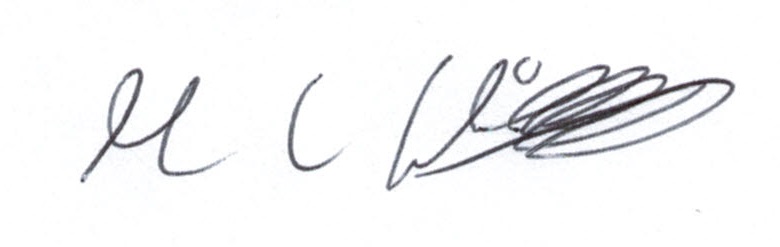 